Na faktuře vždy uveďte číslo této objednávkyobjednáváPředmět objednávky:Termín dodání:Dne: Vyřizuje:		tel.	      E-mail: 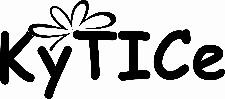 KyTICe - Kulturní zařízení Světlá nad Sázavounáměstí Trčků z Lípy 16582 91  Světlá nad Sázavoutel./fax 569 456 001, e-mail: kytice@kyticesvetla.czObjednáváme u Vás stravenky v stravenky v hodnotě       ,- Kč, počet kusů – 550 ks,Prosíme o potvrzení naší objednávky.